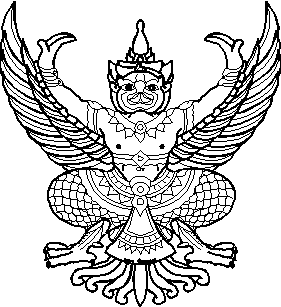 ประกาศองค์การบริหารส่วนตำบลเมืองน้อยเรื่อง   ประกาศใช้คู่มือสำหรับประชาชนตามกระบวนงานตามพระราชบัญญัติการอำนวยความสะดวกในการพิจารณาอนุญาตของทางราชการ พ.ศ. 2558  (เพิ่มเติม  ครั้งที่  2)*****************		ตามที่องค์การบริหารส่วนตำบลเมืองน้อย    ได้จัดทำคู่มือสำหรับประชาชน  เพื่ออำนวยความสะดวกให้กับประชาชนตามพระราชบัญญัติอำนวยความสะดวกสำหรับประชาชนในการพิจารณาอนุญาตของทางราชการ          พ.ศ. 2558  และประกาศใช้คู่มือสำหรับประชาชนตามกระบวนตามพระราชบัญญัติการอำนวยความสะดวกในการพิจารณาอนุญาตของทางราชการ  พ.ศ.  2558  เมื่อวันที่  21  กรกฎาคม  2558  และประกาศใช้คู่มือสำหรับประชาชนตามกระบวนงานตามพระราชบัญญัติการอำนวยความสะดวกในการพิจารณาอนุญาตของทางราชการ  พ.ศ.  2558  (เพิ่มเติม)  เมื่อวันที่  20  สิงหาคม  2558  ไปแล้วนั้น		อาศัยอำนาจตามความในมาตรา 7 วรรค 2  แห่งพระราชบัญญัติการอำนวยความสะดวกสำหรับประชาชนในการพิจารณาอนุญาตของทางราชการ พ.ศ. 2558  องค์การบริหารส่วนตำบลเมืองน้อย  จึงประกาศใช้คู่มือสำหรับประชาชนตามพระราชบัญญัติการอำนวยความสะดวกสำหรับประชาชนในการพิจารณาอนุมัติของทางราชการ พ.ศ. 2558   (เพิ่มเติม  ครั้งที่  2)  ซึ่งรายละเอียดปรากฏตามเอกสารที่แนบท้ายประกาศนี้  จึงประกาศให้ประชาชนทราบโดยทั่วกัน		ประกาศ  ณ  วันที่  21  เดือน  กันยายน พ.ศ. 2558						(ลงชื่อ)  							(นายไพบูลย์    คำศรี)นายกองค์การบริหารส่วนตำบลเมืองน้อย